   Sir Padampat Singhania Education Centre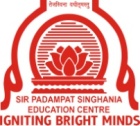 Kamla Nagar, KanpurSYLLABUS AND BLUE PRINT FOR ANNUAL EXAMINATION (2022-2023)CLASS : IXDATESHEETSYLLABUS SCIENCE [80 MARKS]SOCIAL SCIENCE [80 MARKS]SYLLABUS BLUE-PRINT ARTIFICIAL INTELLIGENCE [50 MARKS]SYLLABUS 1. Part A : Unit I – Communication               Skills - IUnit II - Self -                 Management               Skills - IUnit III - Information and Communication Technology Skills - IUnit IV - Entrepreneurial Skills - IUnit V -   Green Skills - I2. Part B:   I -   Introduction to  AI   II -  Project Cycle   III – Neural Network3. Part C:	Python (Chapter of the book and if Statement and its types)BLUE-PRINTDATESDAYSSUBJECTS20/02/2023MondayMathematics 22/02/2023Wednesday Hindi  25/02/2023SaturdaySocial Science28/02/2023TuesdayScience02/03/2023Thursday English03/03/2023FridayArtificial Intelligence ENGLISH [80 MARKS]ENGLISH [80 MARKS]ENGLISH [80 MARKS]ENGLISH [80 MARKS]ENGLISH [80 MARKS]Section A - Reading•	Comprehension (Literary/ Factual/ Discursive) Section B - WritingNotice Writing Dialogue Writing Informal Letter Paragraph Writing Section C - Grammar•	Tenses•	Modals•	Reported Speech •	Clauses•	Determiners•	Preposition•	Conjunction•	Subject -Verb ConcordSection A - Reading•	Comprehension (Literary/ Factual/ Discursive) Section B - WritingNotice Writing Dialogue Writing Informal Letter Paragraph Writing Section C - Grammar•	Tenses•	Modals•	Reported Speech •	Clauses•	Determiners•	Preposition•	Conjunction•	Subject -Verb ConcordSection D- LiteratureFiction:•	How I Taught My Grandmother to Read•	A Dog Named Duke•	The Man Who Knew Too Much•	Keeping It from Harold•	Best SellerPoetry:•	The Brook•	The Road Not Taken•	The Solitary Reaper•	The Seven Ages•	Oh, I Wish I’d Looked after Me Teeth•	Song of the RainDrama:•	Villa for Sale•	The Bishop’s CandlesticksSection D- LiteratureFiction:•	How I Taught My Grandmother to Read•	A Dog Named Duke•	The Man Who Knew Too Much•	Keeping It from Harold•	Best SellerPoetry:•	The Brook•	The Road Not Taken•	The Solitary Reaper•	The Seven Ages•	Oh, I Wish I’d Looked after Me Teeth•	Song of the RainDrama:•	Villa for Sale•	The Bishop’s CandlesticksSection D- LiteratureFiction:•	How I Taught My Grandmother to Read•	A Dog Named Duke•	The Man Who Knew Too Much•	Keeping It from Harold•	Best SellerPoetry:•	The Brook•	The Road Not Taken•	The Solitary Reaper•	The Seven Ages•	Oh, I Wish I’d Looked after Me Teeth•	Song of the RainDrama:•	Villa for Sale•	The Bishop’s CandlesticksBLUE PRINTNOTE: * Questions will be a mix of Objective type and Subjective type* Question Paper contains FOUR sectionsBLUE PRINTNOTE: * Questions will be a mix of Objective type and Subjective type* Question Paper contains FOUR sectionsBLUE PRINTNOTE: * Questions will be a mix of Objective type and Subjective type* Question Paper contains FOUR sectionsBLUE PRINTNOTE: * Questions will be a mix of Objective type and Subjective type* Question Paper contains FOUR sectionsBLUE PRINTNOTE: * Questions will be a mix of Objective type and Subjective type* Question Paper contains FOUR sectionsSECTION A: READING                                      (20 Marks) QI. The section will have two unseen passages with the maximum word limit of 750 words with 20 questions.      10 in the form of MCQs and 10 Subjective.       (10 marks each passage)                     (20x1=20 Marks)      All the questions are compulsory. SECTION B: WRITING                                      (25 Marks) This section will have a variety of short and long writing tasksQII. Notice Writing         (50 words)                   (3 Marks) QIII.  Dialogue Writing  (100 words)                   (5 Marks)QIV. Informal Letter      (120 words)                  (7 Marks) QV. Paragraph                (150 words)               (10 Marks)SECTION C: GRAMMAR                                   (10 Marks) 1. Tenses2. Modals 3. Subject – Verb Concord 4. Reported Speech5. Clauses6. Determiners The above items may be tested through test types as given below: QVI. Gap-filling (Tenses, Determiners, Conjunctions, Prepositions, Subject-Verb Concord)	   (3x1=3 Marks)SECTION A: READING                                      (20 Marks) QI. The section will have two unseen passages with the maximum word limit of 750 words with 20 questions.      10 in the form of MCQs and 10 Subjective.       (10 marks each passage)                     (20x1=20 Marks)      All the questions are compulsory. SECTION B: WRITING                                      (25 Marks) This section will have a variety of short and long writing tasksQII. Notice Writing         (50 words)                   (3 Marks) QIII.  Dialogue Writing  (100 words)                   (5 Marks)QIV. Informal Letter      (120 words)                  (7 Marks) QV. Paragraph                (150 words)               (10 Marks)SECTION C: GRAMMAR                                   (10 Marks) 1. Tenses2. Modals 3. Subject – Verb Concord 4. Reported Speech5. Clauses6. Determiners The above items may be tested through test types as given below: QVI. Gap-filling (Tenses, Determiners, Conjunctions, Prepositions, Subject-Verb Concord)	   (3x1=3 Marks)SECTION A: READING                                      (20 Marks) QI. The section will have two unseen passages with the maximum word limit of 750 words with 20 questions.      10 in the form of MCQs and 10 Subjective.       (10 marks each passage)                     (20x1=20 Marks)      All the questions are compulsory. SECTION B: WRITING                                      (25 Marks) This section will have a variety of short and long writing tasksQII. Notice Writing         (50 words)                   (3 Marks) QIII.  Dialogue Writing  (100 words)                   (5 Marks)QIV. Informal Letter      (120 words)                  (7 Marks) QV. Paragraph                (150 words)               (10 Marks)SECTION C: GRAMMAR                                   (10 Marks) 1. Tenses2. Modals 3. Subject – Verb Concord 4. Reported Speech5. Clauses6. Determiners The above items may be tested through test types as given below: QVI. Gap-filling (Tenses, Determiners, Conjunctions, Prepositions, Subject-Verb Concord)	   (3x1=3 Marks)QVII. Editing or Omission (Tenses, Determiners, Conjunctions,  Prepositions, Subject-Verb Concord)	          (4x1=4 Marks)QVIII. Sentence Reordering / Sentence Transformation in context	                                               (3x1=3 Marks)All questions are compulsory							   SECTION D: LITERATURE                                     (25 Marks) Questions based on extracts / texts to assess interpretation, inference, extrapolation beyond the text and across the texts.QIX. Extracts based on Prose and poetry        Prose- 				         (4x1=4 Marks)        Poetry-			 	         (3x1=3 marks)QX. Five Short Answer Type Questions out of six (30-40 words each)                                                       (5x2=10 Marks)QXI. One out of two Long Answer Type Question (150 words)                                                                                 (8x1=8 Marks)QVII. Editing or Omission (Tenses, Determiners, Conjunctions,  Prepositions, Subject-Verb Concord)	          (4x1=4 Marks)QVIII. Sentence Reordering / Sentence Transformation in context	                                               (3x1=3 Marks)All questions are compulsory							   SECTION D: LITERATURE                                     (25 Marks) Questions based on extracts / texts to assess interpretation, inference, extrapolation beyond the text and across the texts.QIX. Extracts based on Prose and poetry        Prose- 				         (4x1=4 Marks)        Poetry-			 	         (3x1=3 marks)QX. Five Short Answer Type Questions out of six (30-40 words each)                                                       (5x2=10 Marks)QXI. One out of two Long Answer Type Question (150 words)                                                                                 (8x1=8 Marks)HINDI [80  MARKS]BLUE-PRINTHINDI [80  MARKS]BLUE-PRINTHINDI [80  MARKS]BLUE-PRINTHINDI [80  MARKS]BLUE-PRINTHINDI [80  MARKS]BLUE-PRINT  खंड अ (बहुविकल्पीय प्रश्न) 1.अपठित बोध      अपठित गद्यांश - 5M     अपठित पद्यांश - 5M2.व्याकरण वाक्य भेद (अर्थ के आधार पर)                          - 4Mसमास                     - 4Mउपसर्ग प्रत्यय          - 4Mअलंकार                   - 4M3. पाठ्यपुस्तक पुस्तक क्षितिज                                           (भाग एक)अ) गद्य खंड: क्षितिज के निर्धारित  पाठों में से गद्यांश के आधार पर बहुविकल्पीय प्रश्न     - 5M क्षितिज के निर्धारित गद्य पाठों  के आधार पर दो बहुविकल्पीय प्रश्न                                 - 2M ब) काव्य खंड : क्षितिज के निर्धारित  पाठों में से पद्यांश के आधार पर बहुविकल्पीय प्रश्न          - 5Mक्षितिज की निर्धारित कविताओं के आधार पर दो बहुविकल्पीय प्रश्न                            - 2M3. पाठ्यपुस्तक पुस्तक क्षितिज                                           (भाग एक)अ) गद्य खंड: क्षितिज के निर्धारित  पाठों में से गद्यांश के आधार पर बहुविकल्पीय प्रश्न     - 5M क्षितिज के निर्धारित गद्य पाठों  के आधार पर दो बहुविकल्पीय प्रश्न                                 - 2M ब) काव्य खंड : क्षितिज के निर्धारित  पाठों में से पद्यांश के आधार पर बहुविकल्पीय प्रश्न          - 5Mक्षितिज की निर्धारित कविताओं के आधार पर दो बहुविकल्पीय प्रश्न                            - 2M3. पाठ्यपुस्तक पुस्तक क्षितिज                                           (भाग एक)अ) गद्य खंड: क्षितिज के निर्धारित  पाठों में से गद्यांश के आधार पर बहुविकल्पीय प्रश्न     - 5M क्षितिज के निर्धारित गद्य पाठों  के आधार पर दो बहुविकल्पीय प्रश्न                                 - 2M ब) काव्य खंड : क्षितिज के निर्धारित  पाठों में से पद्यांश के आधार पर बहुविकल्पीय प्रश्न          - 5Mक्षितिज की निर्धारित कविताओं के आधार पर दो बहुविकल्पीय प्रश्न                            - 2Mखंड ब (वर्णनात्मक प्रश्न)1. अ) गद्य खंड :          क्षितिज के निर्धारित पाठों पर आधारित प्रश्न                                                                     -  (3×2M=6M)     ब) काव्य खंड :क्षितिज की कविताओं पर आधारित प्रश्न                                                          - (3×2M=6M)      स) पूरक पुस्तक कृतिका (भाग एक)कृतिका के निर्धारित पाठों के आधार पर दो प्रश्न                                                          - (2×4M=8M)  2. लेखन        अनुच्छेद लेखन                                               - 6M       पत्र लेखन                                                        - 5M       लघुकथा लेखन या औपचारिक ई मेल लेखन - 5M        संवाद लेखन या सूचना लेखन                       - 4M  MATHEMATICS [80 MARKS]BLUE-PRINT Question paper consist of five sections A, B, C, D and E.Section A – 1 M X 20 MCQ     = 20 MSection B – 2 M X 05 Q          = 10 MSection C – 3 M X 06 Q          = 18 MSection D – 5 M X 04 Q          = 20 MSection E – 4 M X 03 CSB      = 12 M   Total Marks	 =  80 M SYLLABUS   MATHEMATICS [80 MARKS]BLUE-PRINT Question paper consist of five sections A, B, C, D and E.Section A – 1 M X 20 MCQ     = 20 MSection B – 2 M X 05 Q          = 10 MSection C – 3 M X 06 Q          = 18 MSection D – 5 M X 04 Q          = 20 MSection E – 4 M X 03 CSB      = 12 M   Total Marks	 =  80 M SYLLABUS   MATHEMATICS [80 MARKS]BLUE-PRINT Question paper consist of five sections A, B, C, D and E.Section A – 1 M X 20 MCQ     = 20 MSection B – 2 M X 05 Q          = 10 MSection C – 3 M X 06 Q          = 18 MSection D – 5 M X 04 Q          = 20 MSection E – 4 M X 03 CSB      = 12 M   Total Marks	 =  80 M SYLLABUS   MATHEMATICS [80 MARKS]BLUE-PRINT Question paper consist of five sections A, B, C, D and E.Section A – 1 M X 20 MCQ     = 20 MSection B – 2 M X 05 Q          = 10 MSection C – 3 M X 06 Q          = 18 MSection D – 5 M X 04 Q          = 20 MSection E – 4 M X 03 CSB      = 12 M   Total Marks	 =  80 M SYLLABUS   MATHEMATICS [80 MARKS]BLUE-PRINT Question paper consist of five sections A, B, C, D and E.Section A – 1 M X 20 MCQ     = 20 MSection B – 2 M X 05 Q          = 10 MSection C – 3 M X 06 Q          = 18 MSection D – 5 M X 04 Q          = 20 MSection E – 4 M X 03 CSB      = 12 M   Total Marks	 =  80 M SYLLABUS S.no.Unit and chaptersMarks1.Matter- It's nature and behaviourChapter 1: Matter in our surroundingsChapter 2: Is matter around us pure ( excluding separation techniques)Chapter 3 : Atoms and molecules ( excluding mole concept)Chapter 4: Structure of the atom252.Organization in the living worldChapter 5: The fundamental unit of lifeChapter 6: Tissues223.Motion,force and workChapter 8: MotionChapter 9: Force and laws of motionChapter 10: GravitationChapter 11: Work and energyChapter 12: Sound274.Food; food productionChapter 15: Improvement in food resources06Grand Total80HistoryGeographyPol. ScienceEconomics1.  The French Revolution2.  Socialism in Europe and the Russian Revolution3.  Nazism and the rise of Hitler4.  Forest Society and colonialism5.  Pastoralist in the Modern World6.  India size and location7.  Physical Features of India8.  Drainage9.  Climate 10. Natural vegetation  and wildlife11. Population12.  What is Democracy? Why Democracy?13.  Constitutional Design14.  Electoral Politics15.  Working of Institutions.16.  Democratic Rights17.  The story of village  Palampur18.  People as resource19.  Poverty as a challenge20.  Food security in India 